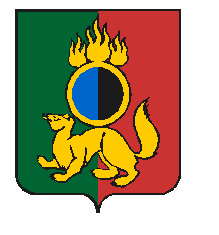 АДМИНИСТРАЦИЯ ГОРОДСКОГО ОКРУГА ПЕРВОУРАЛЬСКПОСТАНОВЛЕНИЕг. ПервоуральскВ соответствии с Федеральным законом от 21 декабря 1994 года № 68-ФЗ «О защите населения и территорий от чрезвычайных ситуаций природного и техногенного характера», Областным законом от 27 декабря 2004 года № 221-ОЗ «О защите населения и территорий от чрезвычайных ситуаций природного и техногенного характера в Свердловской области», постановлением Правительства Свердловской области от 10 июня 2002 года № 395-ПП «О проведении эвакуационных мероприятий в чрезвычайных ситуациях природного и техногенного характера и их обеспечении на территории городского округа Первоуральск», методическими рекомендациями Министерства Российской Федерации по делам гражданской обороны, чрезвычайным ситуациям и ликвидации последствий стихийных бедствий «По организации первоочередного жизнеобеспечения населения в чрезвычайных ситуациях и работы пунктов временного размещения пострадавшего населения» утвержденные заместителем Министра Российской Федерации по делам гражданской обороны, чрезвычайным ситуациям и ликвидации последствий стихийных бедствий генерал-лейтенантом Степановым В.В. 2013 года, Администрация городского округа ПервоуральскПОСТАНОВЛЯЕТ:Внести изменения в Положение об организации работы пунктов временного размещения в городском округе Первоуральск, утвержденное постановлением Администрации городского округа Первоуральск от 17 апреля 2017 года № 746 «Об организации работы пунктов временного размещения пострадавшего населения в чрезвычайных ситуациях на территории городского округа Первоуральск»                (Приложение 1) Внести изменение в Перечень организаций городского округа Первоуральск, формирующих пункты временного размещения (далее ПВР) утвержденный постановлением Администрации городского округа Первоуральск от 17 апреля 2017 года № 746 «Об организации работы пунктов временного размещения пострадавшего населения в чрезвычайных ситуациях на территории городского округа Первоуральск», изложив его в новой редакции согласно приложению (Приложение 2).Настоящее постановление разместить на официальном сайте городского округа Первоуральск по адресу: www.prvadm.ru.Контроль за исполнением настоящего постановления возложить на заместителя Главы Администрации городского округа Первоуральск по муниципальному управлению.Глава городского округа Первоуральск                                                                   И.В. Кабец09.08.2019№1259О внесении изменений в перечень пунктов временного размещения, утвержденный постановлением Администрации городского округа Первоуральск от 17 апреля 2017 года № 746 «Об организации работы пунктов временного размещения пострадавшего населения в чрезвычайных ситуациях на территории городского округа Первоуральск» 